Stavební záměrvýstavby kaple sv. Františka v OldřišiV dnešní době je několik důležitých otázek, které by nám neměly být lhostejné. Jsou to: úcta k přírodě,  chudoba, použití recyklovaných materiálů. To by měla vyjádřit stavba nové kaple zasvěcená sv. Františku z AssisiSvětec František pocházel ze středoitalského města Assisi. Narodil se zde koncem 12. století. Po svém obrácení vyměnil  život v bohatství za život v dobrovolné chudobě a doslovně dodržoval evangelium. Chodil sám a později se svými přáteli a opravoval zchátralé kostely. Založil několik řeholních řádů. Tradice zobrazení jesliček pochází od sv. Františka, který jako první zobrazil výjev Ježíšova narození se živými osobami. V roce 1219 se dokonce v době křižáckých válek vypravil za egyptským sultánem, kterého se mu podařilo obrátit na křesťanství. Zemřel ve věku 44 letNynější papež František představuje hodnoty osobní skromnosti, pokory a starosti o nejchudší po příkladu svého patrona svatého Františka z Assisi.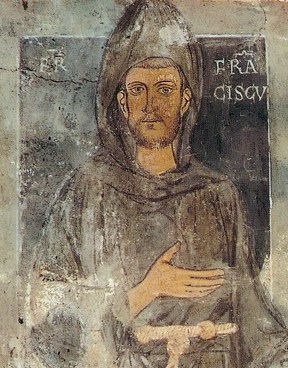 Toto zobrazení světce bylo zvoleno jako         obraz na hlavní oltářNejstarší zobrazení sv. Františka, freska z jeskyně Sacro SpecoPatronem: 		Itálie, ekologů, vlčat (nejmladší skauti),Svátek slaví: 		4. 10.  (Mezinárodní den zvířat)A tak jako žil kdysi sv. František, v jeho duchu se ponese i celá  stavba kaple.Prostota, jednoduchostTradiční stavební materiályStavba z použitých materiálů (ekologie)Oltářní kámen (bude požádáno město Assisi o kámen, podobně jako František žebral o kameny, když sám opravoval kostely)2019 – 800 let výročí, kdy se sv. Františkovi podařilo usednout v přátelství u společného stolu se sultánem. (křesťané - muslimové)Stavební styl:Celkový duch a vzhled kaple by měl navozovat atmosféru italské architektury 12. a 13. století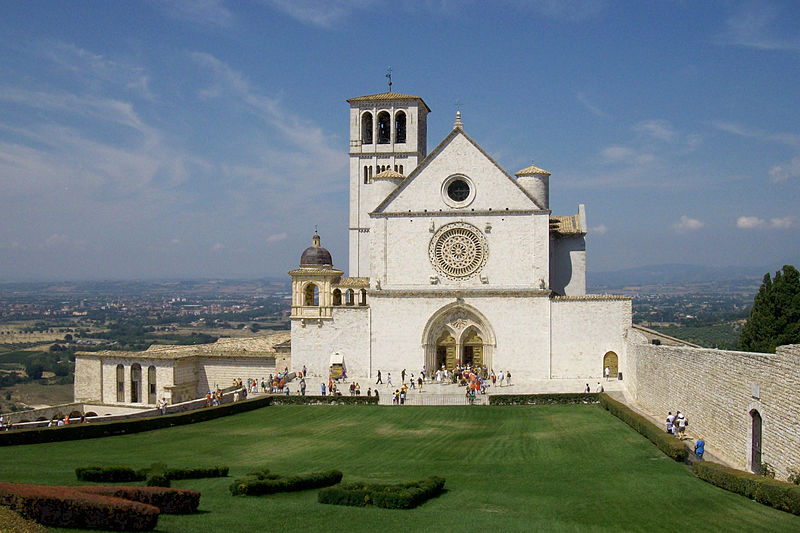 Bazilika sv. Františka AssisiKonstrukční řešení:-  rozměry 8m x 6m-  součástí kaple bude malá zvonice-  klasické zdivo-  podlaha z cihelné dlažby-  čelní stěna za oltářem z použitých cihel, vyspárované-  opuková dlažba pod oltářem- oltář – kámen z města Assisi jako vyžebraný dar (v duchu chudoby sv. Františka)-  v oltářním kameni bude vložena ocelová plotna – místo pro sloužení mše svaté-    tašková střecha-  prosklená rozeta navozuje atmosféru italské stavby, dovnitř dopadající světlo z prosklené rozety bude tvořit zajímavé efektypoužité přírodní materiály, jednoduché zpracování 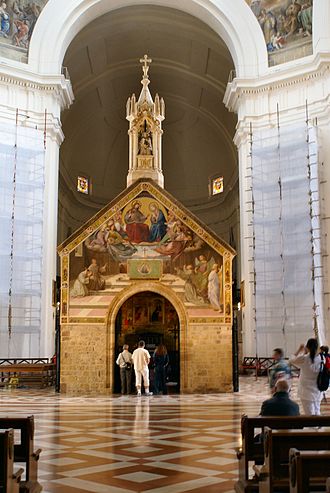 Starobylá kaple nedaleko města Assisi, v níž sv. František zemřel Využití nově vzniklých prostor:kulturní a umělecké (svatby, koncerty, výstavy, vánoce s jesličkami)náboženské (poutě, mše)odpočinek na cyklotrase, relaxace, zklidněnívyužití pro občany ( vítaní občánků, zlaté svatby, besedy)